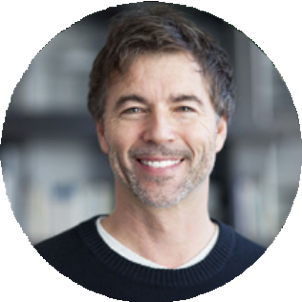 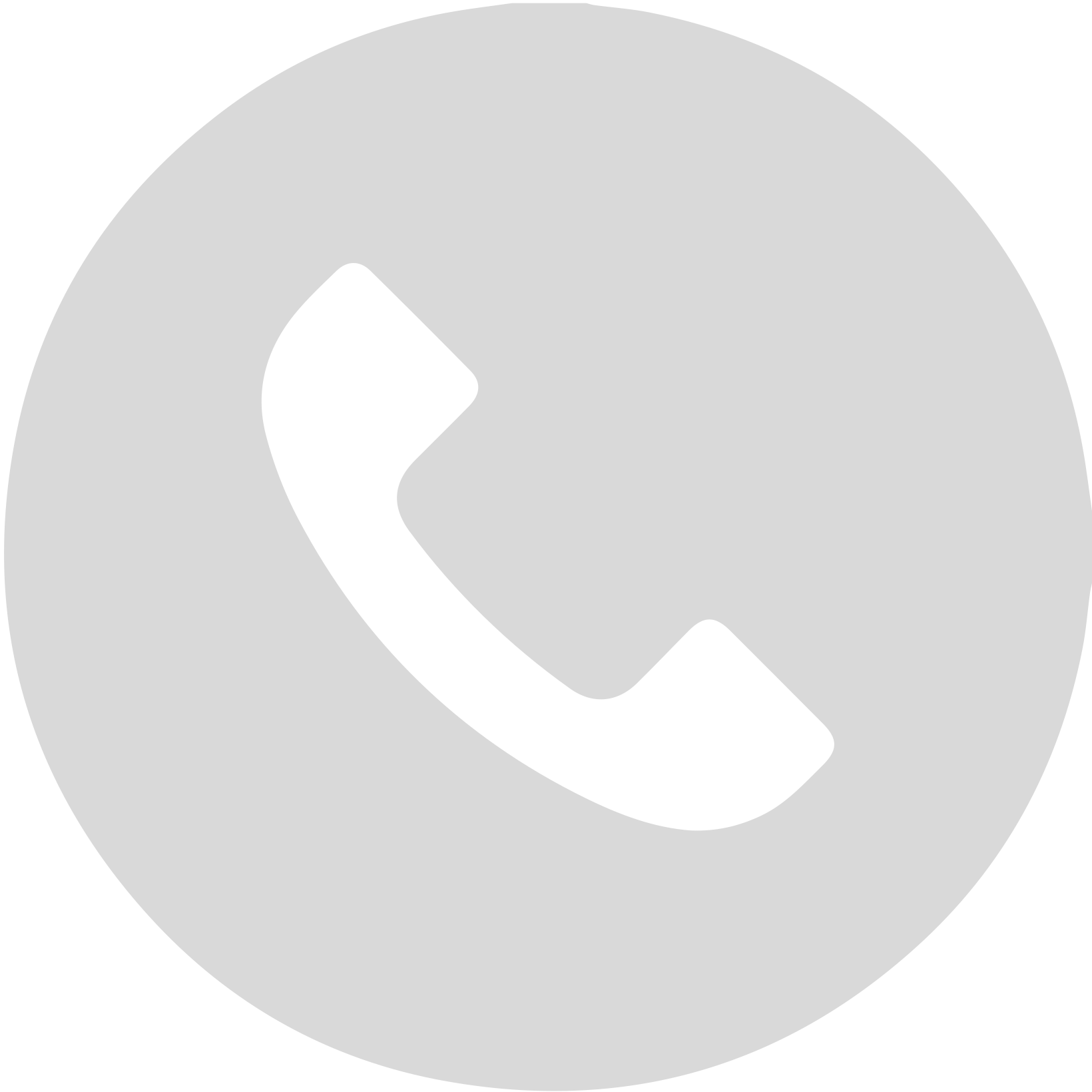 VORNAME NACHNAMEGeschäftsleiter mit umfassender Online-Erfahrung+41 78 888 88 88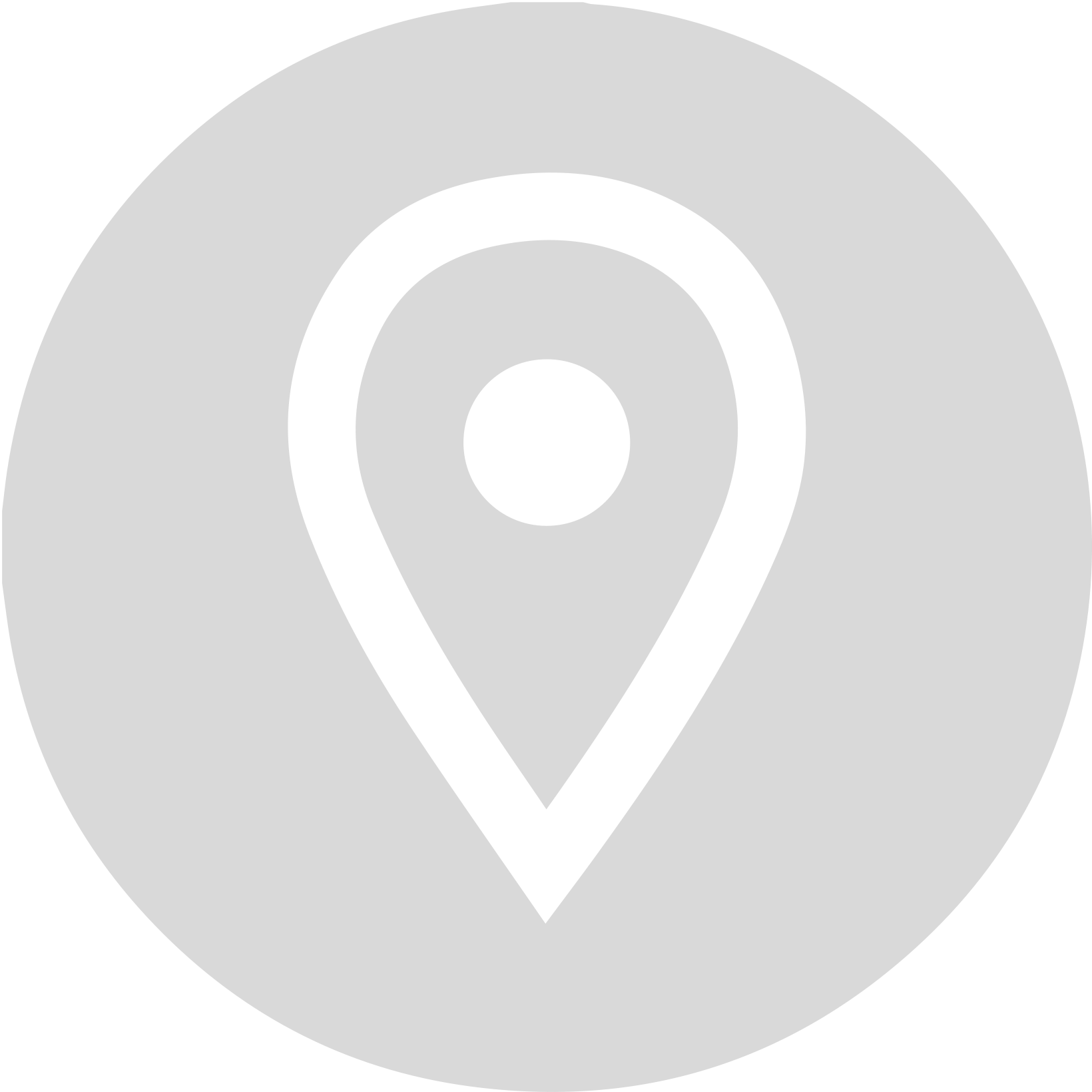 Irgendwostrasse 12, 8000 Zürich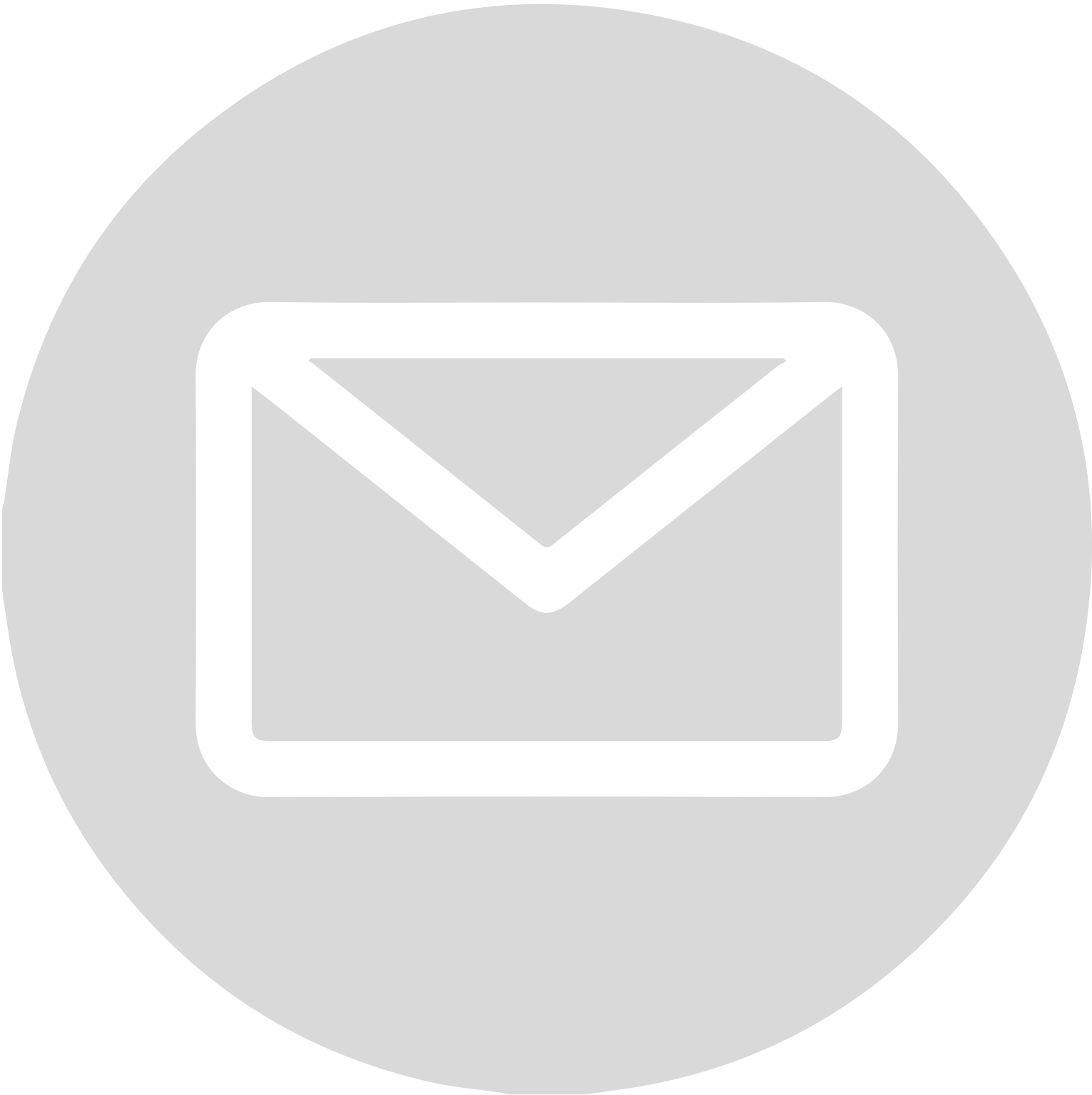 vorname.name@mail.com
Als Geschäftsleiter habe ich in den vergangenen 10 Jahren die Digitalisierung im Unternehmen vorangetrieben. Mit meinem Hintergrund in den Bereichen Business und HR Management gelang uns bei der Transformation auch der kulturelle Wandel. Diese Erfahrung und mein Wissen möchte ich jetzt in andere Unternehmen einbringen, die bereit sind für Veränderung. Deutsch (Muttersprache) Französich (C1) 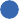 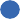 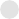 Englisch (B2)EDVMS Excel MS Words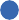 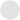 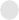 MS Powerpoint Google AdWords Google AnaliticsFACHGEBIETEFirebug Lite Onpage-SEO Management Tools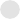 BERUFSERFAHRUNGENMusterpositionEtwas, Ort | Februar 2021 - April 2024 |Kundenmanagement: Entwicklung und Betreuung des Kun- denstamms, Budget- und RessourcenplanungProjektmanagement: Entwicklung und Umsetzung von Projek- ten für die PR-AbteilungContentmanagement: Verfassen von Pressmitteilungen, sowie Übersetzungen von deutschen Medienmitteilungen, Erarbeiten von PitchpräsentationenMedia Betreuung: Entwicklung und Umsetzung von Konzepten für Medienevents, Präsentation der neuen Kollektionen für die MedienMedia Events: Präsentation der neuen Kollektionen in drei Sprachen während BaselworldMusterpositionEtwas, Ort | September 2019 – Januar 2021 |Kundenmanagement: Betreuung des Kundenstamms, Bud- get- und Ressourcenplanung, Vorbereitung von Kundenmeet- ings und PräsentationenProjektmanagement: Entwicklung und Umsetzung von Pro- jekten im ATL/BTL-Bereich (Print/Plakat/PoS und Promotionen), enge Zusammenarbeit mit den agenturinternen Abteilungen (Produktion, Art Buying, Buchhaltung), Realisation inklusive Produktionskoordination, -überwachung und QualitätskontrolleMusterpositionSomething, Thun | Januar 2016 – September 2019 |Kundenmanagement: Entwicklung und Betreuung des Kun- denstamms, Budget- und RessourcenplanungProjektmanagement: Entwicklung und Umsetzung von Projek- ten für die Marcom- und PR-AbteilungenTeammanagement: Leitung der PR-AbteilungMedia Events: Entwicklung und Umsetzung von Konzepten für Medienevents, Präsentation der neuen KollektionenMarCom: Trendanalysen im Lifestyle BereichMusterpositionIrgendwo, Berlin | Februar 2014 – Juni 2014 |Mitarbeit bei der Verbesserung der Sichtbarkeit der Website von Groupon in Internetsuchmaschinen anhand von verschie- denen Tools (Stichwortoptimierung, Backlinks, etc.)Akquisition von neuen GeschäftspartnernAkquisitionMusterpositionSomething, Thun | Januar 2014 – September 2015 |Kundenmanagement: Entwicklung und Betreuung des Kun- denstamms, Budget- und RessourcenplanungProjektmanagement: Entwicklung und Umsetzung von Projek- ten für die Marcom- und PR-AbteilungenTeammanagement: Leitung der PR-AbteilungMusterpositionIrgendwo, Berlin | Februar 2012 – Juni 2012 |Mitarbeit bei der Verbesserung der Sichtbarkeit der Website von Groupon in Internetsuchmaschinen anhand von verschie- denen Tools (Stichwortoptimierung, Backlinks, etc.)Akquisition von neuen GeschäftspartnernAkquisitionAUSBILDUNGMaster in EtwasEuropean Business & Organization and Human Resource Management2010 – 2011Universität Bern, Abschlussnote: 5.5Diplomarbeit in Marketing: « Lorem Ipsum » (Note: 5.25)Bachelor in EtwasEuropean Business & Organization and Human Resource Management2005 – 2009Universität Bern, Abschlussnote: 5.5Bachelorarbeit in etwas (Note: 5.25)Matura in Etwas1999 – 2003Gymnasium in BernAUSZEICHNUNGENTitel der Auszeichnung 2011 – 2012Optionaler Kurzer Text, der die Auszeichnung beschreibt.Titel der Auszeichnung 2009 –2010Optionaler Kurzer Text, der die Auszeichnung beschreibt.ZERTIFIKATETitel des Zertifikats April 2021Optionaler Kurzer Text, der die Auszeichnung beschreibt.Titel des Zertifikats Januar 2011Optionaler Kurzer Text, der die Auszeichnung beschreibt.PERSÖNLICHE INTERESSENPhotographieBergsteigen Kino und Filme Video Games Ju-Jits